Anmeldung: Balzner Markt 2023Name/Firma: Kurze Beschreibung des Angebots:Benötigter Platz (Anzahl Marktstände):Stromanschluss benötigt?Sonstiges:Ich melde mich/uns für folgende Markttermine im Jahr 2023 an (zutreffendes bitte ankreuzen):	 Samstag, 8. April, 10.00 Uhr-13.30 Uhr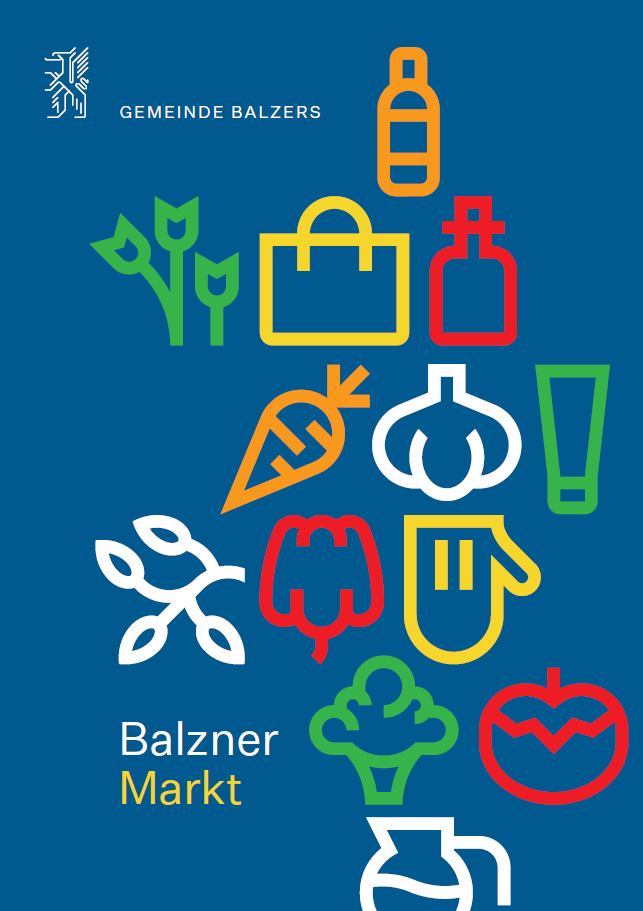 	 Samstag, 13. Mai, 09.00-13.30 Uhr	 Samstag, 10. Juni, 09.00-13.30 Uhr	 Samstag, 8. Juli, 09.00-13.30 Uhr	 Samstag, 12. August, 09.00-13.30 Uhr	 Samstag, 9. September, 09.00-13.30 Uhr	 Samstag, 7. Oktober, 10.00-13.30 UhrGesellschaftskommission BalzersBitte um Retournierung bis 24. Februar 2023 via Mail oder per Post an: Gemeindeverwaltung Balzers, Fürstenstrasse 50, 9496 Balzers.